Baccalauréat Professionnel« Maintenance des Équipements Industriels »ÉPREUVE E2Analyse et préparation d'une activité de maintenanceSESSION 2019CORRIGÉProblématique n°1 :Q1.1 :	Calculer, à partir de l’historique des pannes, la somme des temps d’arrêts par sous-ensemble, puis les classer par ordre décroissant.Q1.2 :	Réaliser, sur le graphique suivant, la courbe ABC de PARETO.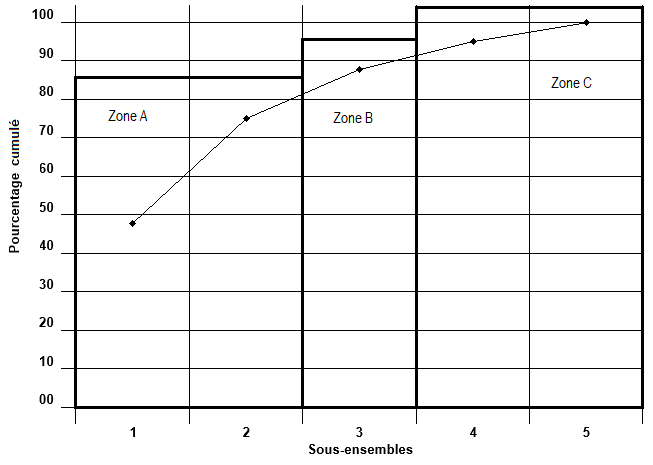 Q1.3 :	Définir les trois zones A, B et C sur le graphique ci-dessus et donner les noms des sous-ensembles par zone.	Zone A : 	Poste de vidange et vis d’Archimède	Zone B :	Trémie tampon	Zone C :	Big-Bag et énergie pneumatiqueQ1.4 :	Déterminer les types de maintenance à mettre en place afin de diminuer le nombre d’arrêts de la zone A de la ligne « Big-choco ».	Une maintenance améliorative.	Une maintenance préventive systématique.Problématique n°2 :Pour un décollement efficace de la poudre de cacao des parois du « big-bag », il a été décidé d’installer des vérins pneumatiques d’une course de 100 mm amortis avec détection magnétique. Ils doivent développer un effort réel de 210 daN et un temps de réalisation de 0,8 s.Q2.1 :	Calculer l’effort théorique et déterminer le diamètre des actionneurs pneumatiques afin de développer un effort réel de 210 daN en sortie de tige. La pression de service est de 6 bars et le taux de charge est de 75 %.	Vous détaillerez vos calculs (arrondi à 2 chiffres après la virgule).	Effort théorique = 	(Effort réel / taux de charge) x 100				(210 / 75) x 100 = 280 daN	Ø du vérin (piston) = 	80 mmQ2.2 :	Déterminer la référence des vérins pneumatiques à commander.	Référence des vérins :	PES 80 A 100-DMQ2.3 :	Donner la référence des détecteurs de position à implanter sur chaque actionneur pneumatique, le code des kits de fixation ainsi que le code des accessoires.Données : Mini détecteur de position (ILS) pour vérin PES à connecteur mâle intégré et son allonge de 5 m.Référence du détecteur :	881 00 140Référence du kit de fixation :	881 00 155Référence accessoire (allonge) :	881 00 239Q2.4 :	Calculer la vitesse de sortie d’un vérin pneumatique. (Arrondi à 3 chiffres après la virgule).	Vitesse de sortie :	V = C / t	V = 0,1 / 0,8		V = 0,125 m/sQ2.5 :	Déterminer le débit nécessaire afin de répondre à la problématique. La surface du piston des vérins est de 50,3 cm². Vous détaillerez vos calculs (arrondi à 2 chiffres après la virgule).	Débit pour un vérin = 	0,1 x S x V	Q = 0,1 x 50,3 x 0,125 x 60	Q = 37,72 L/min	Débit pour les 4 plateaux de massage = 37,72 x 4	Q total = 150,88 L/min	Le débit du groupe de conditionnement est-il suffisant pour alimenter le nouveau circuit ?	Cocher la bonne réponse :	  Oui			 NonJustifiez votre réponse : 400 – 125 = 275 L/min. Il reste 275 L/min pour alimenter le nouveau circuit.Q2.6 :	Donner la référence des réducteurs de débit encastrable afin d’avoir une vitesse régulière des vérins pneumatiques.	Référence :	34602154Q2.7 :	Insérer dans la zone 1 du schéma pneumatique suivant, les 4 actionneurs pneumatiques (1A1, 1A2, 1A3 et 1A4) avec leurs dimensions ainsi que les réducteurs de débit (1V2 et 1V3) dans la zone 2 afin de réduire la vitesse de rentrée de tige (identique à la vitesse de sortie).	Les 4 actionneurs seront pilotés par le même préactionneur.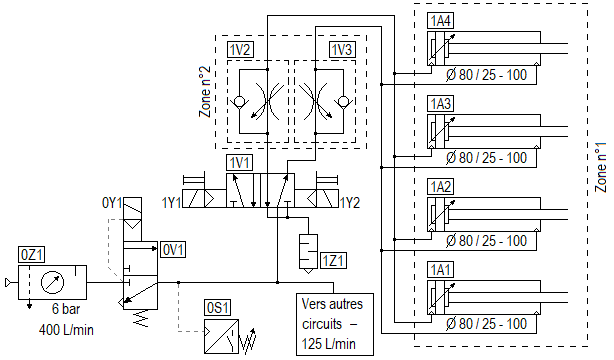 Q2.8 :	Compléter la nomenclature suivante en indiquant la désignation complète et la fonction des composants du circuit pneumatique afin de faciliter les futures interventions.Problématique n°3 :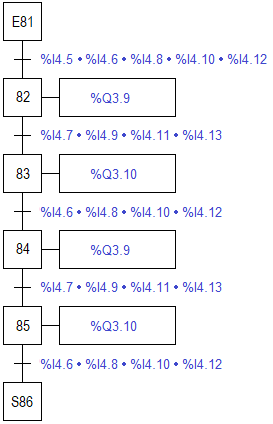 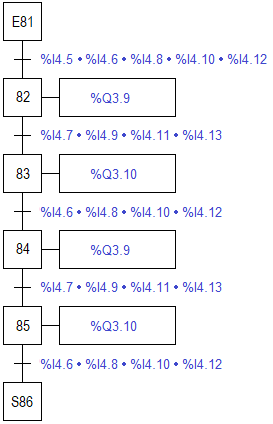 Q3.1 :	Compléter, ci-contre, le GRAFCET point de vue automate de la tâche 8 : Massage du « big-bag ».Q3.2 :	Réaliser les raccordements, sur l’extrait de carte d’entrée n°4 de l’automate ci-contre, des détecteurs de position des actionneurs pneumatiques des 4 plateaux du système de massage et du pressostat 0S1-contact NO (voir DQR 7/16).	Compléter la représentation des détecteurs :Indiquer les repères des détecteurs.Indiquer les repères de la connectique.Indiquer les mnémoniques de la carte d’entrée.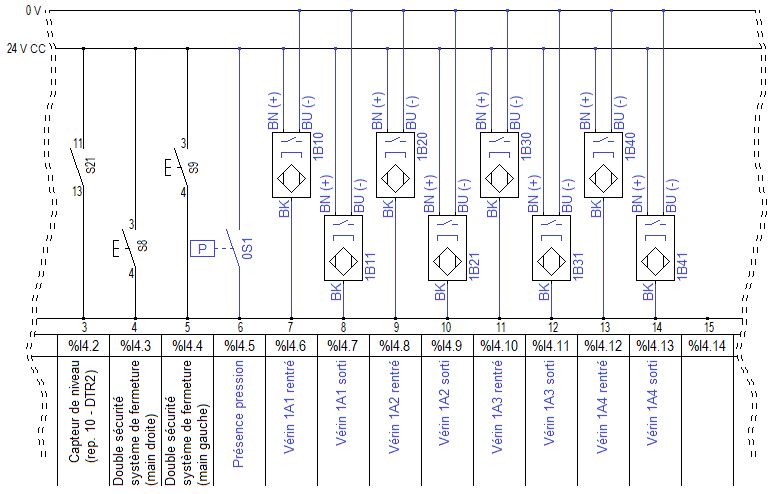 Q3.3 :	Réaliser dans la zone 3 de l’extrait de carte de sortie n°3 de l’automate ci-dessous, les raccordements des électrovannes du préactionneur « 1V1 » du système de massage.	Indiquer les repères des électrovannes et les mnémoniques de la carte de sortie.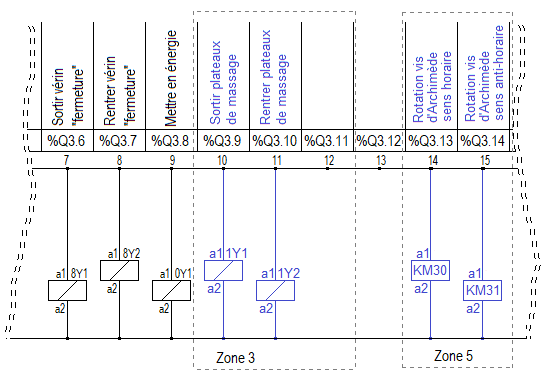 Problématique n°4 :Q4.1 :	Calculer l’intensité nominale absorbé par le moteur asynchrone triphasé de référence « LS 90 L ». Vous détaillerez vos calculs (arrondi à 2 chiffres après la virgule).Pa = Pu / 			Pa = 1500 / 0,785 = 1910,82 Watt	I = Pa / (3 x U x cos)		I = 1910,82 / (3 x 400 x 0,82) = 3,36 AmpèreQ4.2 :	Donner la référence du disjoncteur-moteur magnétothermique « Q4 » avec contacts auxiliaires latéral « F + O » à commander afin d’uniformiser les composants dans l’armoire électrique et de faciliter les opérations de maintenance.		Référence du disjoncteur-moteur magnétothermique : 	GV2 – ME08Référence du bloc de contacts auxiliaires : 		GV AN113Q4.3 :	Indiquer le rôle et la protection assurée par le disjoncteur-moteur magnétothermique.Le rôle du disjoncteur magnétothermique est de protéger le circuit et les personnes contre les courts-circuits et les surcharges.Q4.4 :	Donner la référence complète du contacteur-inverseur à raccordement par bornes à ressort. Condamnation mécanique sans verrouillage électrique.	Référence du contacteur-inverseur : 	LC2 D093B7Q4.5 :	Compléter le schéma électrique de puissance en implantant le disjoncteur-moteur magnétothermique et le contacteur-inverseur dans la zone 4 du DQR 11/16.Q4.6 :	Réaliser, dans la zone 5 de l’extrait de carte de sortie n°3 de l’automate du DQR 10/16, les raccordements des bobines du contacteur inverseur (KM30 : sens 1 – KM31 : sens 2).	(Indiquer les repères et les mnémoniques).Q4.7 :	Représenter, dans la zone 6 du câblage du module de sécurité du DQR 13/16, le contact de sécurité (NF) du nouveau disjoncteur-moteur magnétothermique.Schéma électrique de puissance à compléter.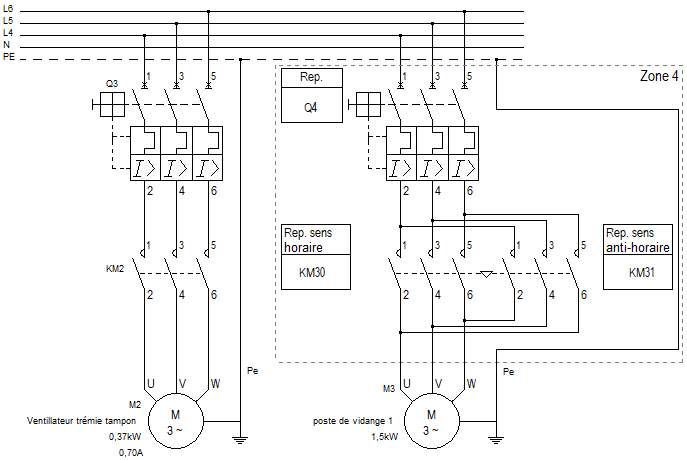 Problématique n°5 :Pour une sécurisation efficace de la zone de chargement, les barrières immatérielles de type 4 doivent avoir une portée de 5 m, le temps de réponse doit-être inférieure à 0,5 s et l’espacement entre chaque faisceau doit être compris entre 0,25 m et 0,35 m.Q5.1 :	Donner la référence complète des barrières immatérielles de sécurité.	Référence des barrières immatérielles : 	XUSL4E4BB091NQ5.2 :	Le module de sécurité utilisé par le système big-choco est-il compatible avec les barrières immatérielles précédentes ?	Justifier votre réponse.Oui, le module de sécurité du système big-choco est compatible. C’est un module de type APS-AFL. Ce module est préconisé par le constructeur.Q5.3 :	Compléter, dans la zone 7 du DQR 13/16, le câblage des barrières immatérielles de sécurité sur le module de sécurité. 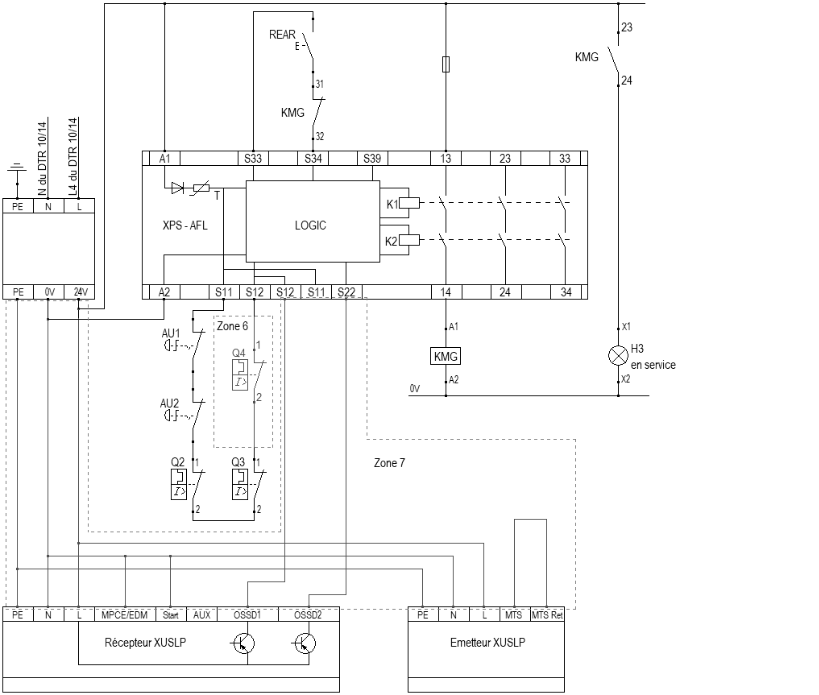 Problématique n°6 :Afin d’installer les précédents composants, le système « big-choco » doit être consigné électriquement afin de sécuriser les intervenants. (L’énergie pneumatique a été consigné en amont).Q6.1 :	Indiquer par une croix, le niveau d’habilitation nécessaire pour les titres suivants.Q6.2 :	Quel doit-être votre niveau d’habilitation afin de réaliser cette intervention et consigner pour votre propre compte le système big-choco ?	 B0		 B1V		 B2		 BC		 BRQ6.3 :	Indiquer, dans le tableau suivant, le matériel nécessaire afin de réaliser la consignation précédente pour votre propre compte ainsi que le matériel de balisage.Q6.4 :	Préciser, avant d’intervenir, les étapes de cette consignation.Q6.5 :	Indiquer le repère du composant que vous allez manœuvrer pour consigner le système.	Repère :	Interrupteur sectionneur « Q1 »Q6.6 :	Compléter les valeurs attendues dans le tableau suivant lors des différentes étapes d’une V.A.T. selon la norme NFC 18-510.Problématique n°7 :Les temps d’arrêts important du sous-ensemble « Vis d’Archimède » obligent le service maintenance à effectuer différents contrôles. Suite à un relevé à la caméra thermique, le service constate une élévation anormale de température au niveau de l’arbre de sortie repère 7 du réducteur.Le service maintenance a procédé à l’échange standard du motoréducteur pour ne pas pénaliser la production. Le motoréducteur défaillant a été déposé à l’atelier, et, vous êtes chargé de préparer son démontage afin de remplacer les roulements et les éléments d’étanchéités.Q7.1 :	Indiquer, par une croix, la fonction des composants lorsque le réducteur est en position sur le système.Q7.2 :	Lister les éléments à remplacer sur l’arbre de sortie repère 7.	1 : Roulements à billes repère 11	2 : Roulements à billes repère 25	3 : Bague d’étanchéité repère 9	4 : Bouchon cuvette repère 89Q7.3 :	Indiquer le type de montage des roulements sur l’arbre Rep.7.	 Montage serré sur l’arbre		 Montage glissant sur l’arbreQ7.4 :	Sélectionner par une croix l’outil adéquate afin de déposer les éléments Rep. 12 et 88.Q7.5 :	Déterminer de sens d’extraction de l’arbre Rep. 7 lors de sa dépose :	 Sens 1		 Sens 2Justifiez votre réponse : Car il possède un épaulement côté droitQ7.6 :	Lors du démontage de l’arbre Rep.7, la roue Rep. 6 va-t-elle appuyer sur la roue Rep. 4 ?	 Oui			 Non	Si oui, quelle solution préconisez-vous ?	Mise en place de calles entre le carter Rep. 22 et la roue Rep. 6 afin de ne pas détériorer les autres éléments du réducteur ou démontage de la ligne d’arbre Rep 5 avant.Q7.7 :	Donner la référence des nouveaux roulements que vous allez sortir du magasin « pièces de rechange ».	Référence : Roulement à une rangée de bille repère 11 – référence 6307	Référence : Roulement à une rangée de bille repère 25 – référence 6208Q7.8 :	Lors de l’opération de remontage, sur quelle partie du roulement allez-vous prendre appui afin de le monter correctement ?	 Bague extérieure		 Cage 	 Eléments roulants		 Bague intérieureQ1Analyse de l’historique des pannesDTR 2/14 et 3/14Temps conseillé : 30 minNbre de pts : /30RepèreSous-ensemblesclassés par ordre décroissantTps d’arrêts en h%Tps d’arrêts cumulés% cumulé1Poste de vidange20,547,4020,547,402Vis d’Archimède11,7527,1732,2574,573Trémie tampon5,512,7237,7587,284Big-bag36,9440,7594,25Système pneumatique2,55,7843,25100TOTAL43,25Q2Implantation pneumatique du système de massageDTR 4/14 à 6/14Temps conseillé : 50 minNbre de pts : /35RepèreDésignationFonction sur le système0Z1Groupe de conditionnement d’air (FRL)Préparer l’air, nettoyer, réguler la pression à 6 bars et lubrifier0V1Electrovanne de mise en pression et de décompressionPermet la mise en pression et décompression du circuit0S1Manocontact ou pressostat réglableTransforme un signal fluidique en un signal électrique utilisable pour la partie commande1Z1Silencieux d’échappementDiminuer le bruit de l’air sortant des vérins1V1Distributeur 5/2 à commandes électropneumatique, bistable et commandes manuelles de secoursGérer l’alimentation en air et l’échappement pour les 4 vérinsQ3Modification de la partie commandeDTR 6/14 à 8/14Temps conseillé : 30 minNbre de pts : /31Q4Modifications électriquesDTR 8/14 à 11/14Temps conseillé : 40 minNbre de pts : /27Q5Sécurisation de la zone de chargementDTR 11/14 et 12/14Temps conseillé : 30 minNbre de pts : /23Q6Consignation du systèmeDTR 10/14Temps conseillé : 40 minNbre de pts : /31TitreNiveau d’habilitationNiveau d’habilitationNiveau d’habilitationNiveau d’habilitationNiveau d’habilitationTitreB0B1VB2BCBRChargé de consignationXExécutant non-électricienXChargé d’intervention entretien et dépannageXChargé de travauxXExécutant électricien au voisinageXPoteau pour balisage et ruban de sécuritéV.A.T.Tapis isolant 1000V Gants isolants 1000VCasque avec écran facialCadenas de consignation + macaronEtapeAction1Pré-identification2Séparation3Condamnation4Identification5Vérification d’Absence de Tension6Mise A La Terre et Court-CircuitEtapeOpérationObservation1Tester le V.A.T.Buzzer et voyant (V.A.T. OK)2PE et Phase (bornes 3, 5 ou 7 de Q1) en amont de Q1Présence de 230V3PE et Phase 1 (borne 4 de Q1) en aval de Q10V4PE et Phase 2 (borne 6 de Q1) en aval de Q10V5PE et Phase 3 (borne 8 de Q1) en aval de Q10V6PE et Neutre (borne 2 de Q1) en aval de Q10V7Tester le V.A.T.Buzzer et voyant (V.A.T. OK)Q7Préparation du démontageDTR 14/14Temps conseillé : 20 minNbre de pts : /23Rep. 20Rep. 59-aRep. 59-bRep. 59-cRep. 59-dRep. 59Bouchon éventxBouchon de niveauxxxBouchon de remplissagexBouchon de vidangexx